Консультация для педагогов ДОУ «Использование методов  арт-терапии в работе с детьми дошкольного возраста»Подготовила: педагог-психолог Андреева Е.А.Не секрет, что именно дошкольное детство – один из самых важных этапов в жизни ребенка. В этот период ребенок активно познает окружающий мир. А в детском саду ребенок получает первый опыт взаимодействия с другими людьми, пытается найти свое место среди них, учится жить в ладу с самим собой и окружающими и получает первые элементарные знания. Задача специалистов дошкольного образования заключается в том, чтобы и опыт, и навыки, и знания ребенок получал в комфортных для него психологических условиях и в той степени, какая ему необходима.Арт-терапия (лат. ars — искусство, греч. therapeia — лечение) — это буквально лечение искусством. Лечит любая творческая деятельность — и прежде всего собственное творчество. Детская арт-терапия – это простой и эффективный способ психологической помощи, основанный на творчестве и игре.. Арт-терапия снимает у любого ребенка самые разные проявления нестабильности настроения, тревоги.Основная цель арт-терапии состоит в гармонизации развития личности через развитие способности самовыражения и самопознания. Арт-терапия ненавязчиво исцеляет психику, знакомит с окружающим миром, позволяет увидеть мир вокруг себя прекрасным и гостеприимным.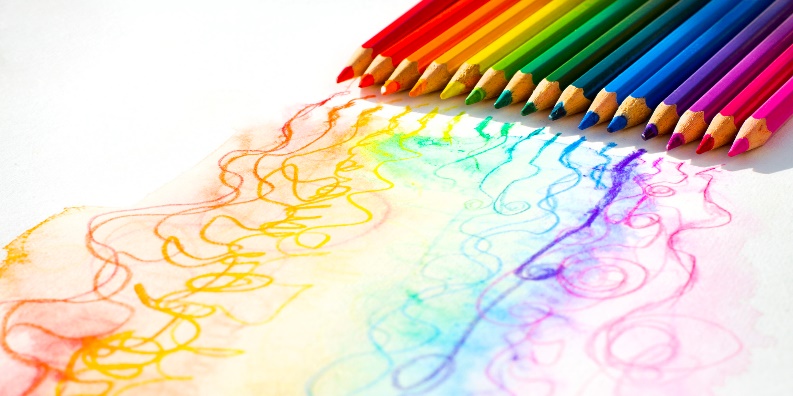 Противопоказаний для проведения данной методики нет, однако большую пользу занятия принесут детям с искаженной самооценкой, с трудностями эмоционального развития (импульсивным, агрессивным, с высоким уровнем тревожности), детям, у которых наблюдаются конфликтные ситуации в семье, неадекватность реагирования на внешние раздражители.Основные принципы занятий арт-терапией:1.  Желание ребенка — основное условие занятия. Творчество без желания невозможно, и, конечно, невозможен доверительный диалог с ребенком.2. Поощрение и благодарность ребенку.3. Педагог должен быть  готов к тому, что при диалоге во время занятия на общие вопросы о себе или рисунке ребенок иногда отвечает «Не знаю», и предлагает ему варианты ответов.4. Важным условием успешной работы является непосредственное участие самого педагога  в той работе, которую он предлагает. Педагог вместе с ребенком говорит о своем настроении (в начале и в конце занятия), рисует, лепит, рассуждает о тех или иных произведениях, словом, выполняет все задания, которые дает и ребенку. Только тогда у ребенка формируется доверие к педагогу и к той необычной деятельности, которая ему предлагается.5. Нужно использовать яркий, красивый, добротный материал, с  которым идет работа на занятии. Краски, карандаши, пластилин, бумага имеют аккуратный вид, ведь ребенок чувствует к себе отношение и через материал, с которым ему предлагают работать. Для тех ребят, которые включаются в работу с неохотой, яркие красивые канцелярские принадлежности и другое оборудование могут стать привлекающим моментом.6. На многих занятиях педагог рассказывает  о том или ином явлении. Его монолог более всего полезен, если он содержит элементы гипнотического повествования, т.е. в какой-то степени речь педагога должна вводить в легкий транс с помощью повторения слов, предложений, использования эпитетов, метафор, изменения голоса. Это помогает создать атмосферу необычности, таинственности происходящего и помогает совершиться чуду спонтанного самораскрытия ребенка.7. Главное — получать  удовольствие от самого процесса рисования, когда даже каракули и черкания играют роль исцеления!Задачи занятий:1.Развитие творческих и коммуникативных способностей2.Стимулирование творческого самовыражения, раскрытие своего «Я»3.Расширение представлений о самих себе, развитие интереса к самому себе.4.Развитие уверенности в себе, повышение самооценки.5.Сплочение детского коллектива.6.Снятие напряжения, гармонизация эмоционального состояния.В своей работе можно использовать следующие элементы арт-терапии:Изотерапия – терапия изобразительным творчеством, в первую очередь рисованием (но к нему относятся и лепка из глины, фотографирование, декорирование). Изобразительное творчество позволяет ребенку ощутить и понять самого себя; выразить свободно мысли и чувства, мечты и надежды; быть самим собой. Изотерапия с использованием нетрадиционных техник рисования в работе с детьми - это огромная возможность для детей думать, пробовать, искать, экспериментировать, а самое главное развиваться. 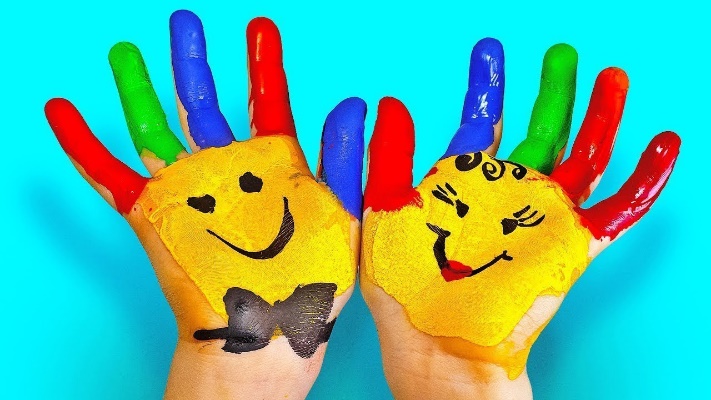 Сказкотерапия. Сказки в педагогической работе использовались издавна. Использование сказки в дошкольном возрасте способствует целенаправленному развитию речевой сферы. В увлекательной форме и доступными для понимания словами сказка показывает ребёнку окружающую жизнь, людей, их поступки и судьбы, показывает, к чему приводит тот или иной поступок героя. Эта уникальная возможность пережить, «проиграть» жизненные ситуации без ущерба для собственной жизни и судьбы ставит сказку в ряд с самыми эффективными способами воспитательно-образовательной работы с детьми.Песочная терапия. Песок – прекрасный материал для работы с детьми любого возраста. Использование его в коррекционных целях далеко не ново. Ее использование развивает мелкую моторику, позволяет закрепить речевые умения детей. Дети с большим удовольствием рисуют, строят, изображают в песочнице следы зверей, сюжеты рассказов, предметы на заданные звуки и при этом сопровождают свои действия с речью.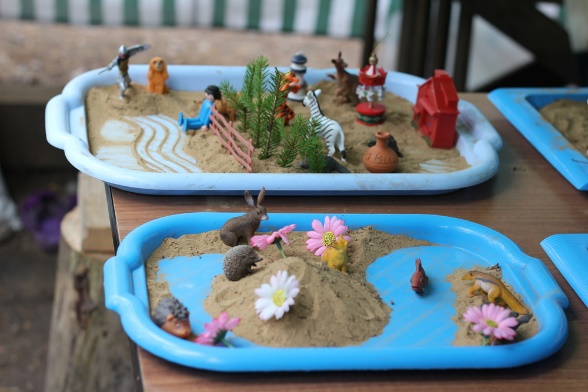 Цветотерапия. Педагогам необходимо владеть элементарной информацией о цветотерапии и использовать эти знания в учебно-образовательном процессе. Метод погружения в определенный цвет в настоящее время активно используется в практике работы ДОУ. С малоактивными, пассивными детьми педагоги используют для активизации задания с использованием красного цвета, оранжевого или жёлтого цветов. Это цветовые фотографии, задания с цветовыми фишками и т.д. Гиперактивным детям предлагаются упражнения с холодными оттенками цвета: голубым, синим или зелёным. Задания с цветом помогают развивать у детей внимание, сосредоточение.Терапия водой. Вода – первый и любимый всеми детьми объект для исследования. Первое вещество, с которым с удовольствием знакомится ребенок, это вода. Она дает ребенку приятные ощущения, развивает различные рецепторы, предоставляет практически неограниченные возможности развития познавательной активности. Ценность технологии заключается в том, что игры с водой один из самых приятных способов обучения. Это дает возможность использовать эту технологию для познавательно, речевого развития, обогащения эмоционального опыта ребенка, при трудностях с адаптацией.Музыкотерапия – один из методов, который укрепляет здоровье детей, доставляет детям удовольствие. Музыка способствует развитию творчества, фантазии. Мелодия действует особенно эффективно для наших гиперактивных детей, повышает интерес к окружающему миру, способствует развитию культуры ребенка. Музыкотерапия – метод психокоррекционного воздействия на человека, основанный на возможностях воздействовать музыкой на эмоциональное, волевое интеллектуальное и личностное развитие. 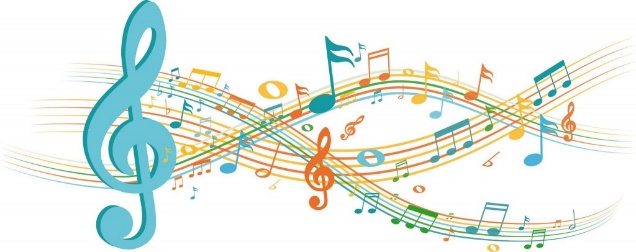 Игротерапия – воздействие на детей с использованием игр. Игра имеет сильное влияние на развитие личности ребенка, способствует развитию общения, коммуникации, созданию близких отношений, повышает самооценку. В игре формируется произвольное поведение ребенка, его социализация.План проведения занятий лучше строить по следующей схеме:Каждое занятие делится на четыре этапа:1) психологическое вхождение в занятие (прослушивание музыки, песен, пение);2) познавательно-игровой этап, или знакомство с неизвестным, новым (игры, релаксация, сказкотерапия, фитотерапия, работа с наглядными пособиями);3) практический этап, или работа с материалом (собственно рисование);4) этап психологической разгрузки (игры, чтение стихов, обсуждение работ, выставки).Применение арт-терапевтической работы в ДОУ позволяет решить такие проблемы как улучшение психического здоровья дошкольников; удовлетворить потребность ДОУ в инновационных технологиях.Занятия по арт-терапии  дарят детям радость познания, творчества. Испытав это чувство однажды, ребёнок будет стремиться в своих рисунках, аппликациях, игре и т.д. рассказать о том, что узнал, увидел, и самое главное пережил, почувствовал.